Загрузка файла.Шаг 1. Переход к дисциплине на сайте.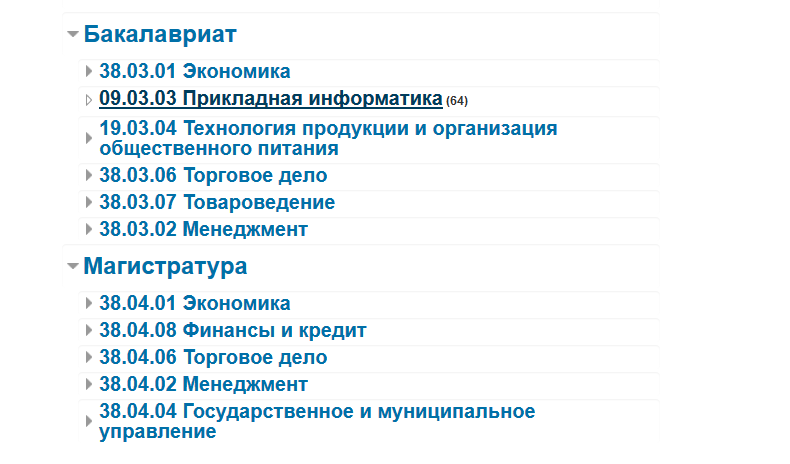 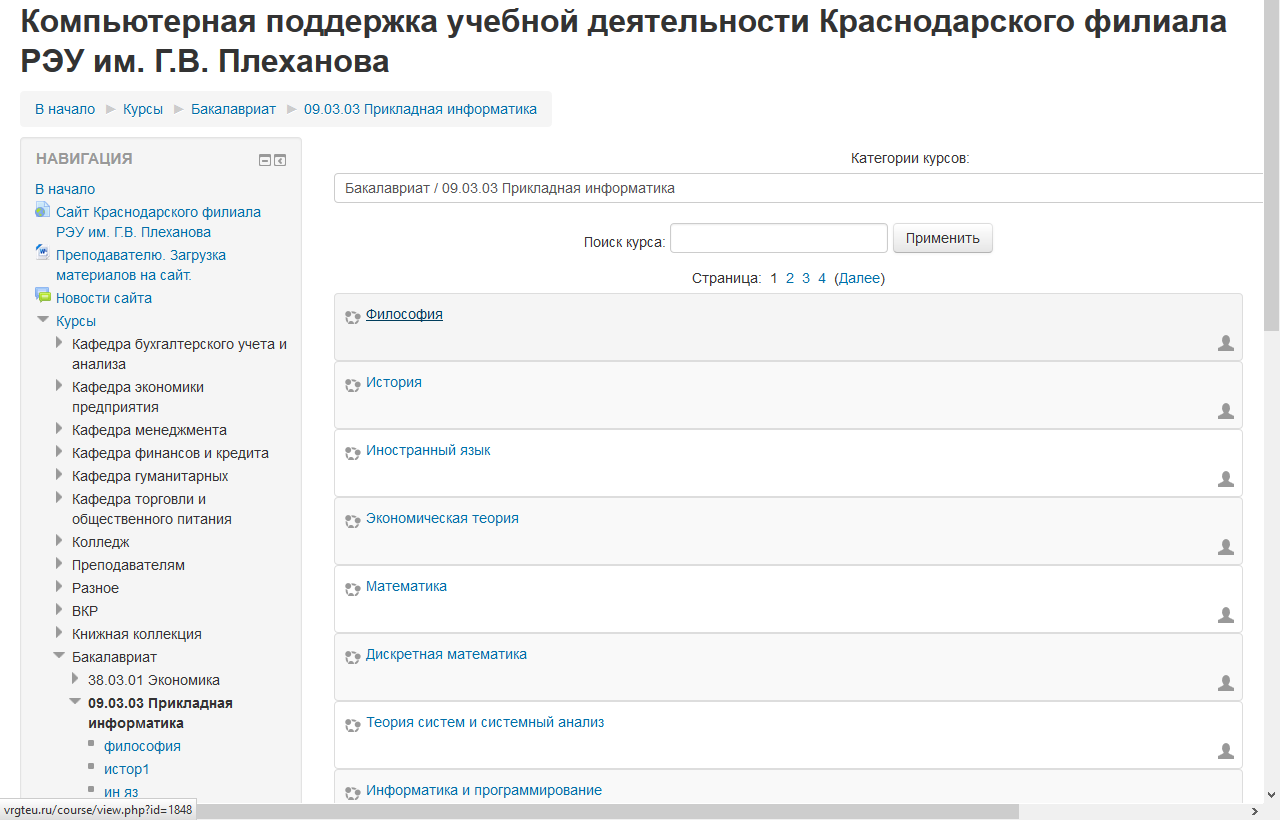 Шаг 2. Вход под своим логином и паролемI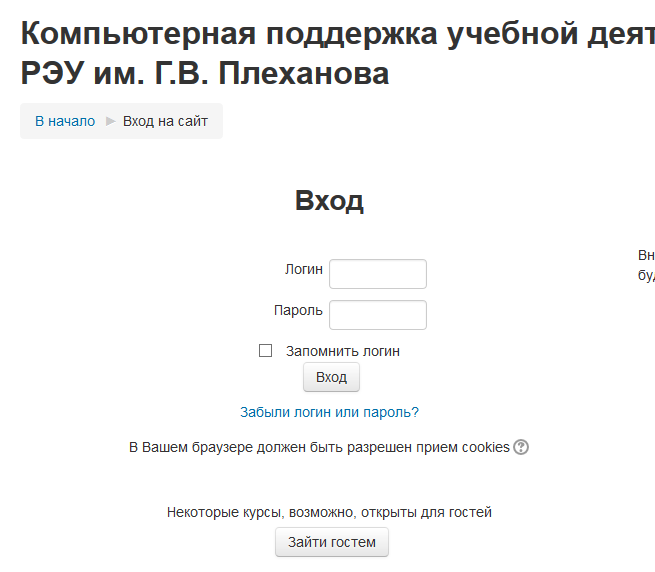 Шаг 3. Переход в режим редактирования. Для этого нужно нажать на кнопку «Режим редактирования»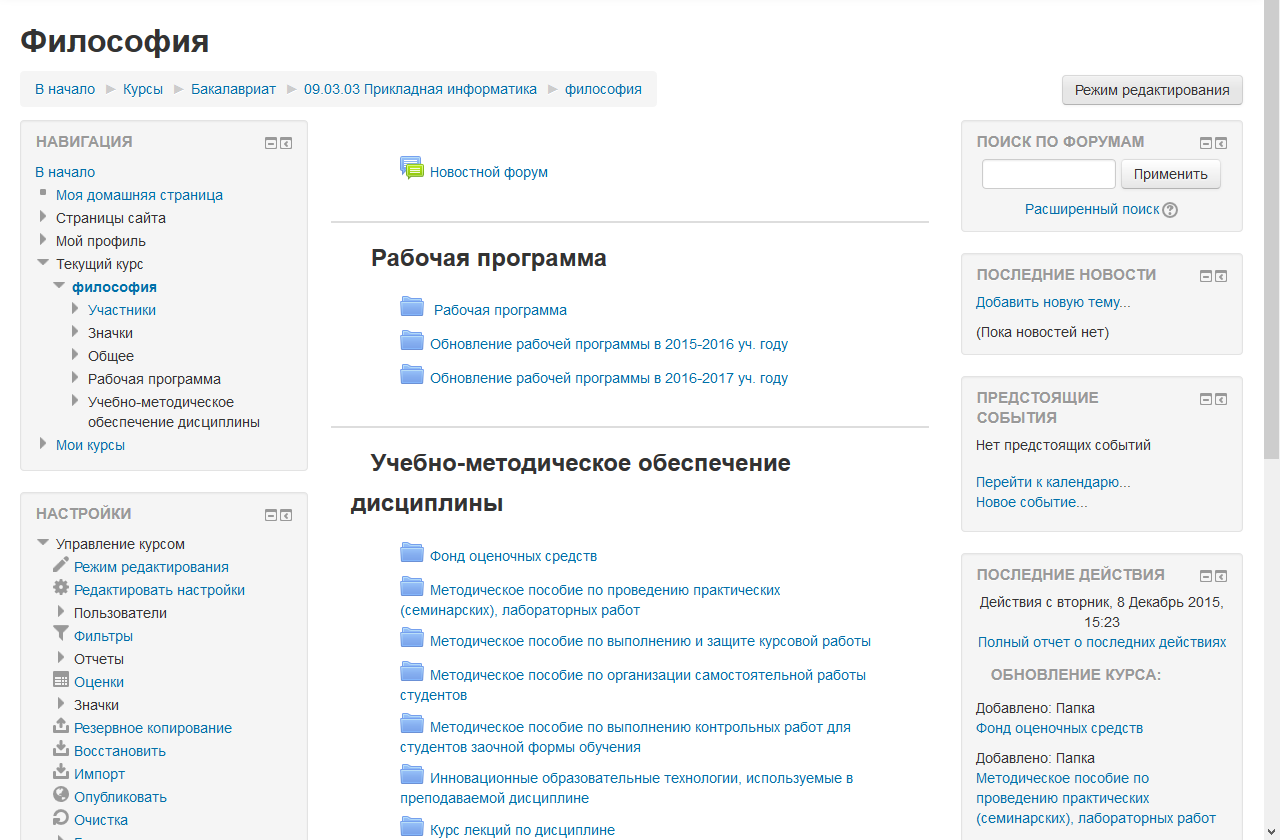 Шаг 4. Переход в папку для загрузки файла(ов). Нужно нажать кнопку «Редактировать» на против требуемой папки, затем нажать «Редактировать настройки».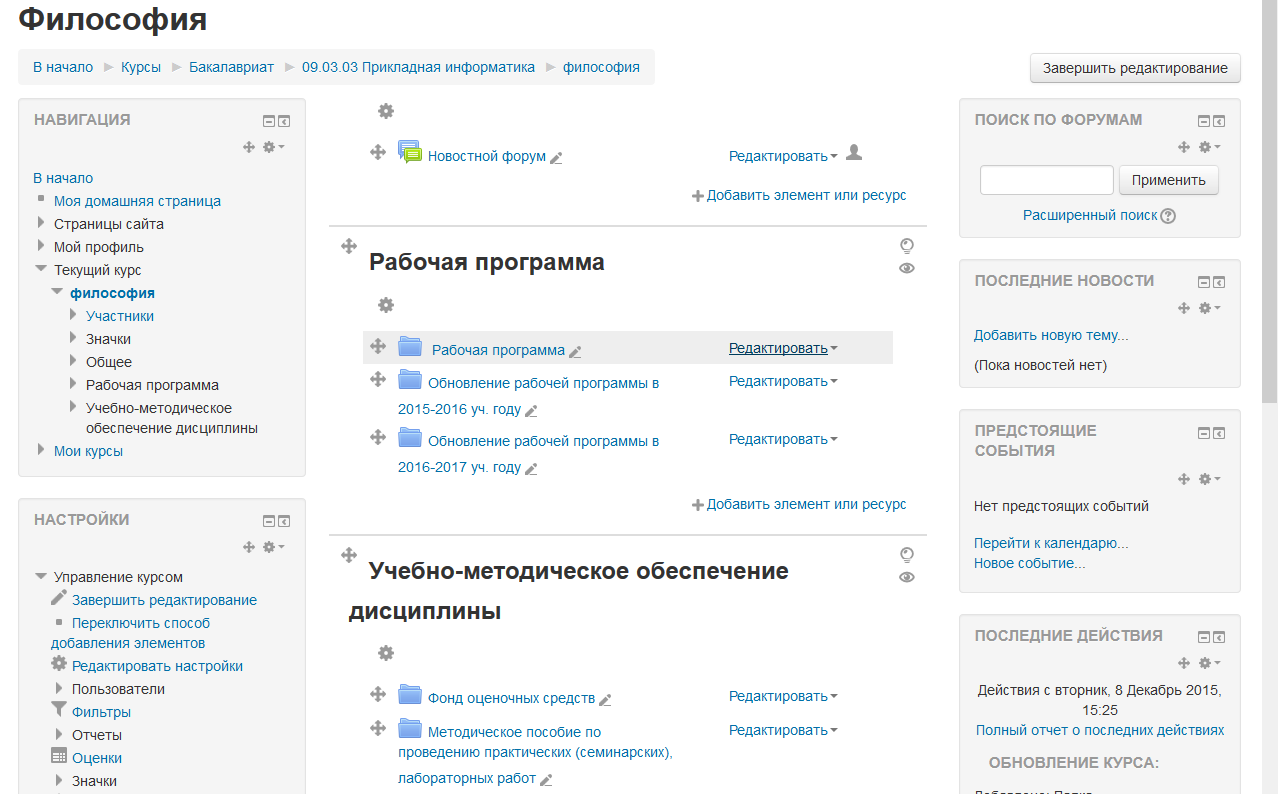 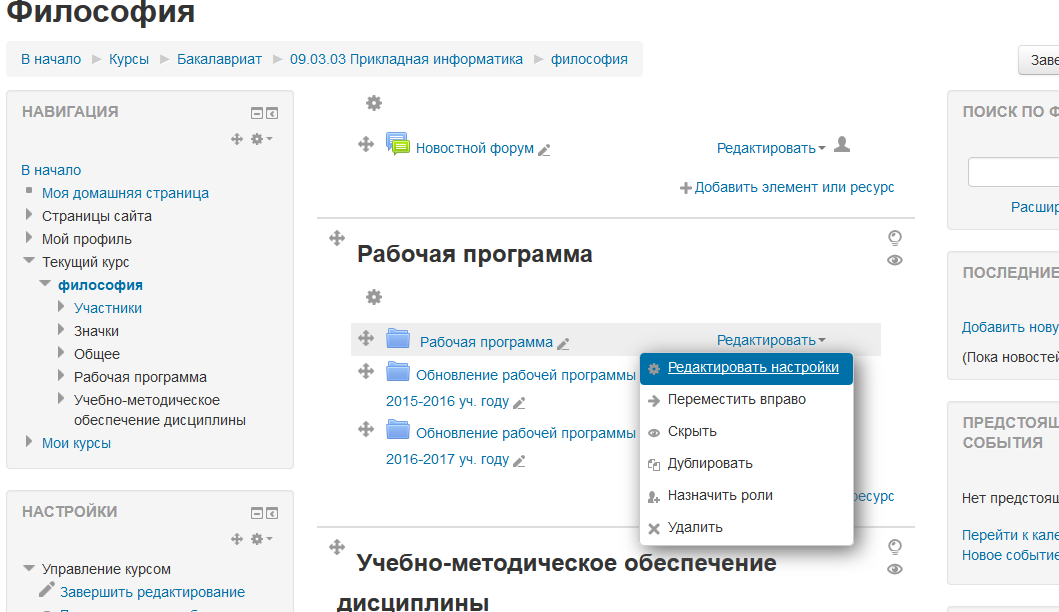 Шаг 5. Нажать на кнопку добавить  ( ) или перетащить файлы из папки в специальное поле.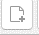 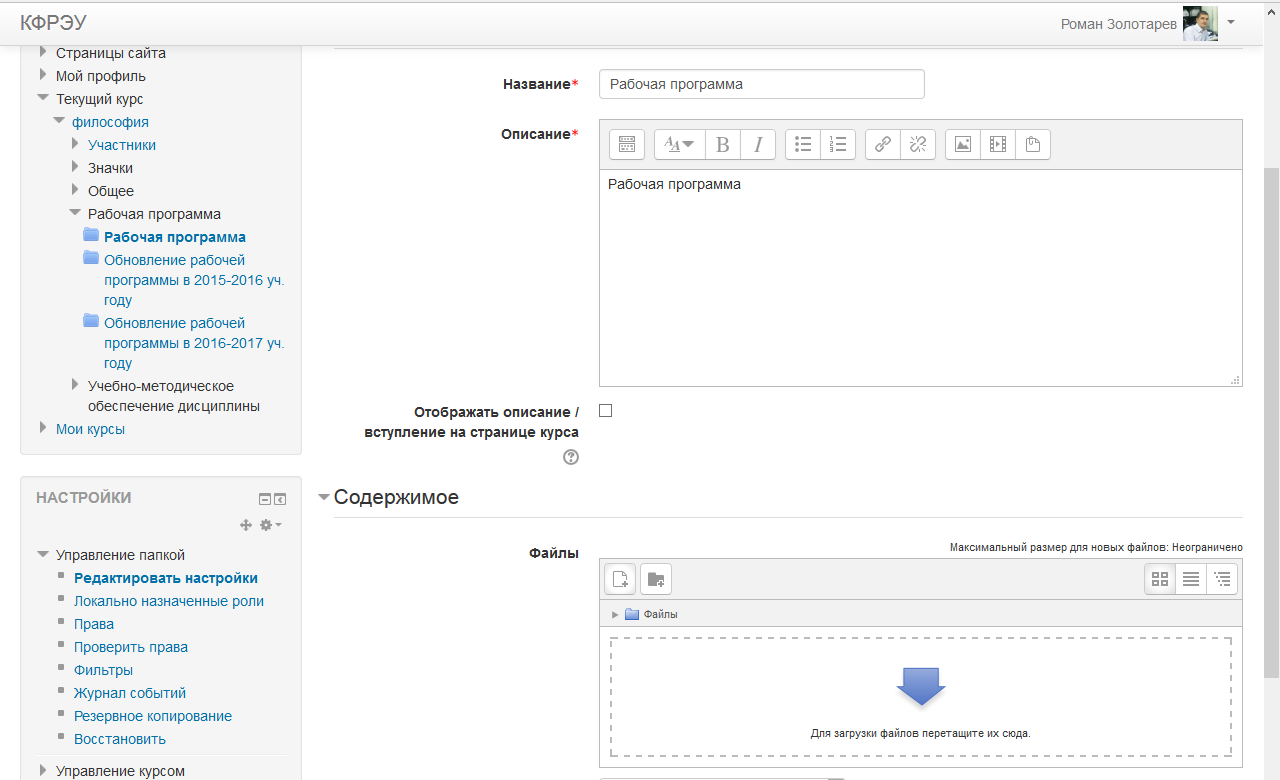 Шаг 6. Нажать на кнопку «Сохранить и показать».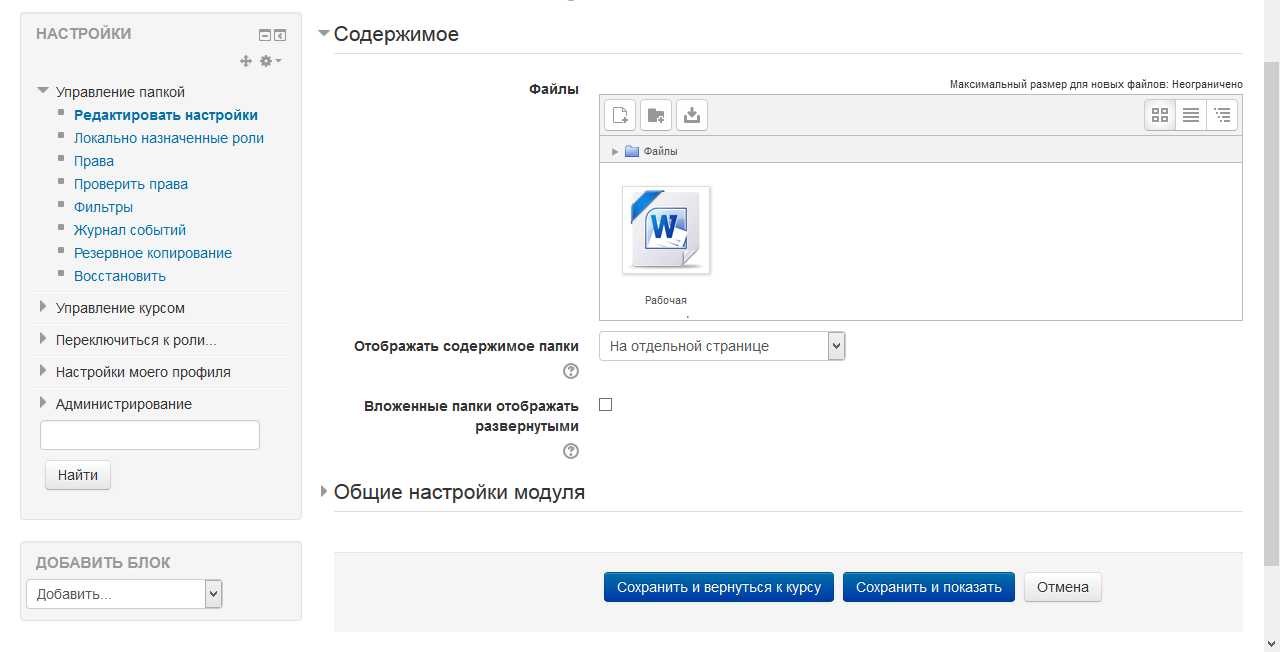 Файл загружен.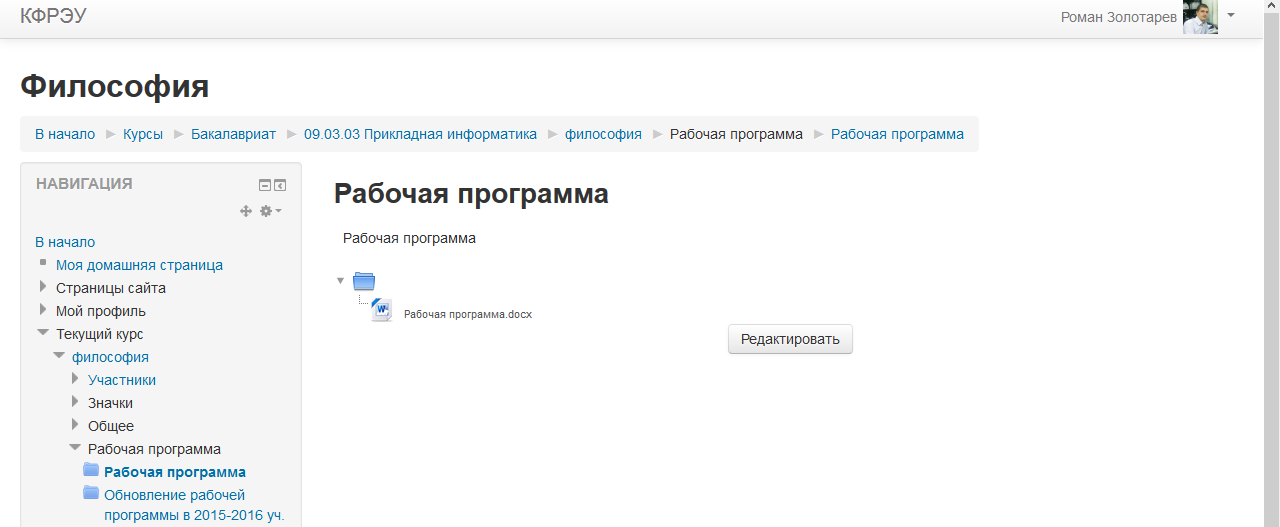 Удаление файла.Шаг 1. Перейти в папку с файлом в режиме редактирования и нажать на кнопку «Редактировать».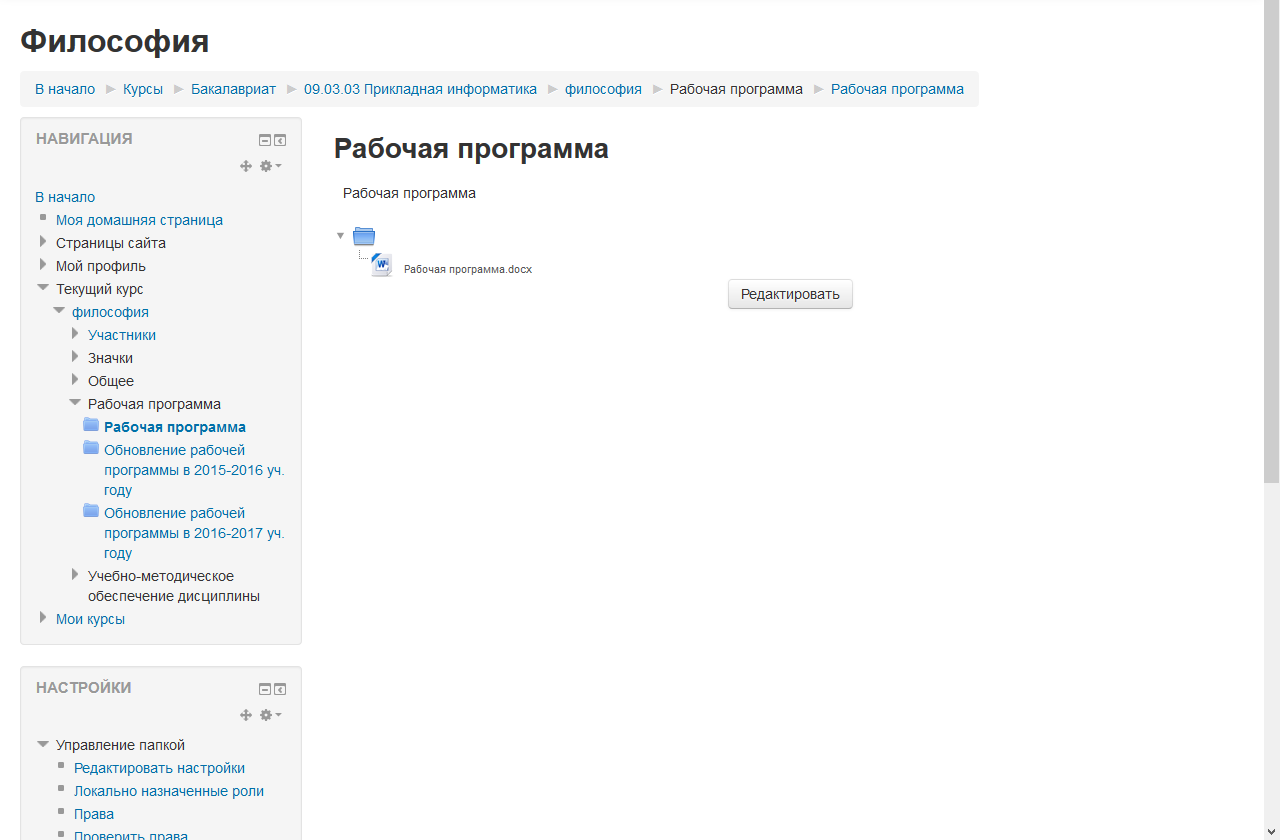 Шаг 2. Нажать на файл, который нужно удалить левой кнопкой мыши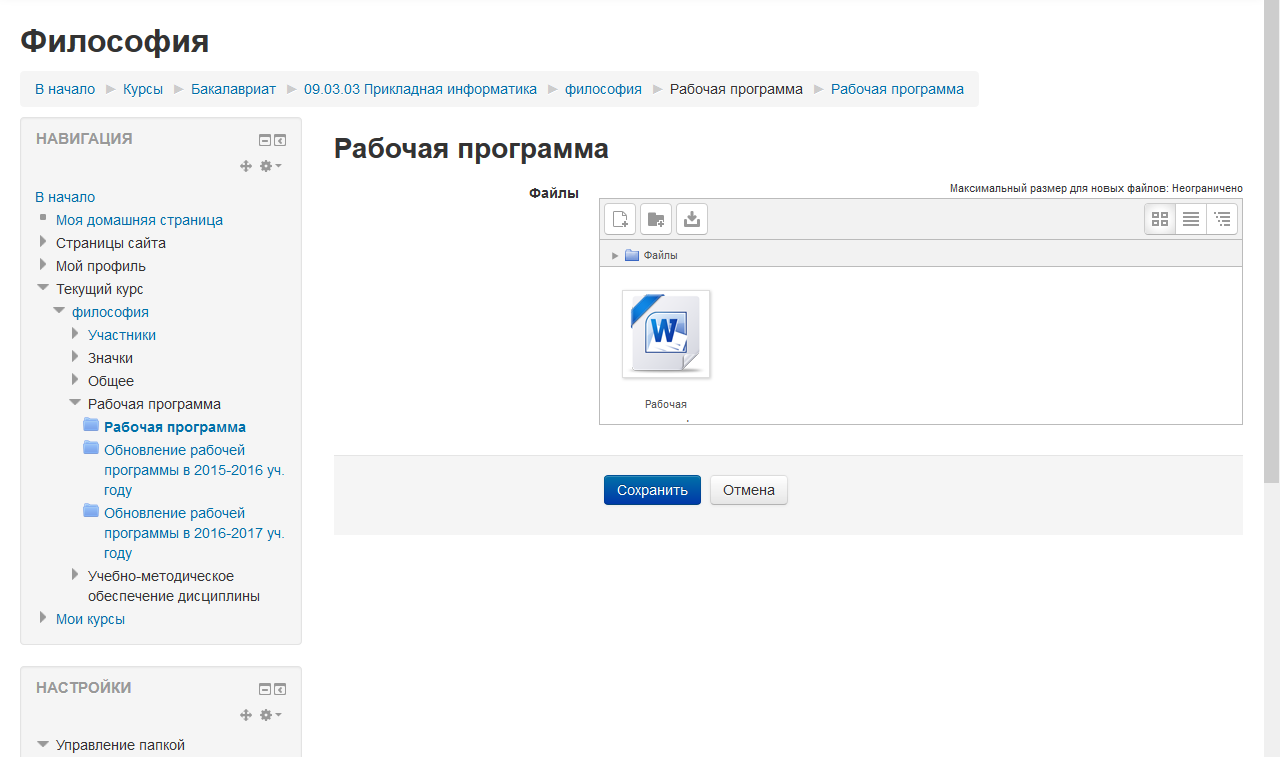 Шаг 3. В появившемся окне нажать на кнопку «Удалить»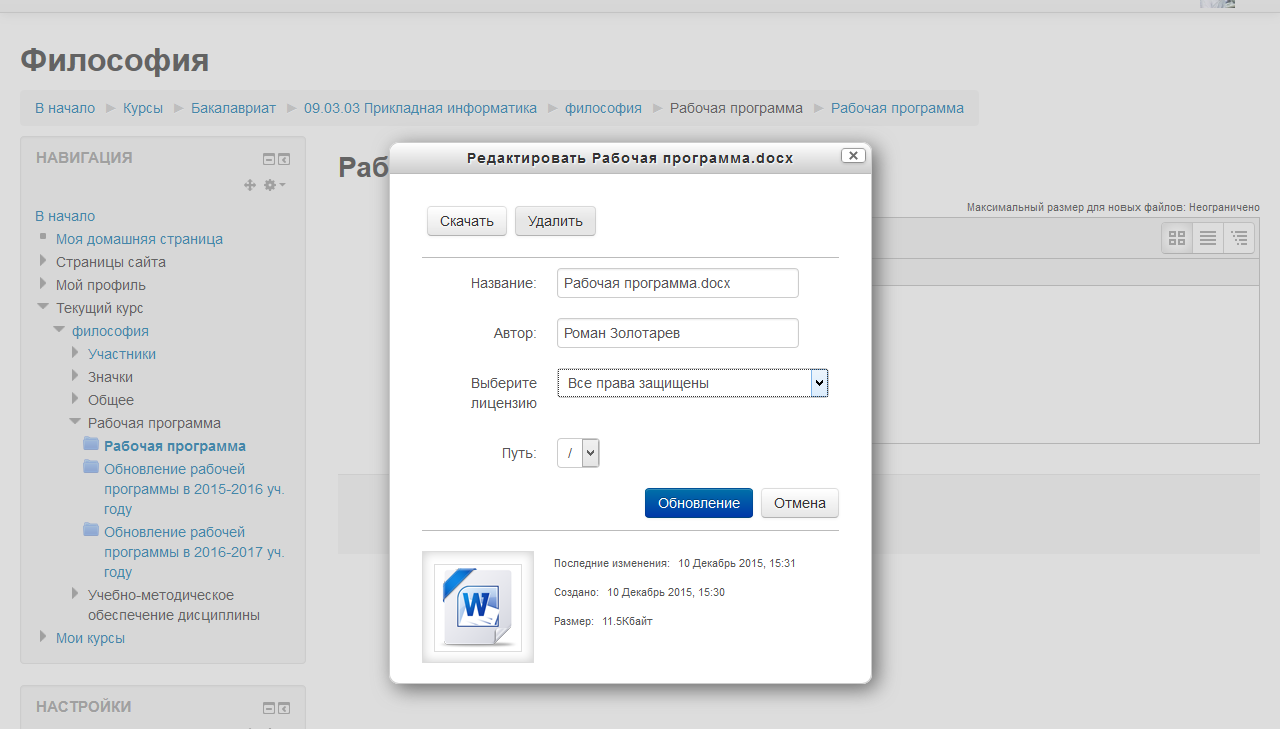 Шаг 4. Подтвердить удаление.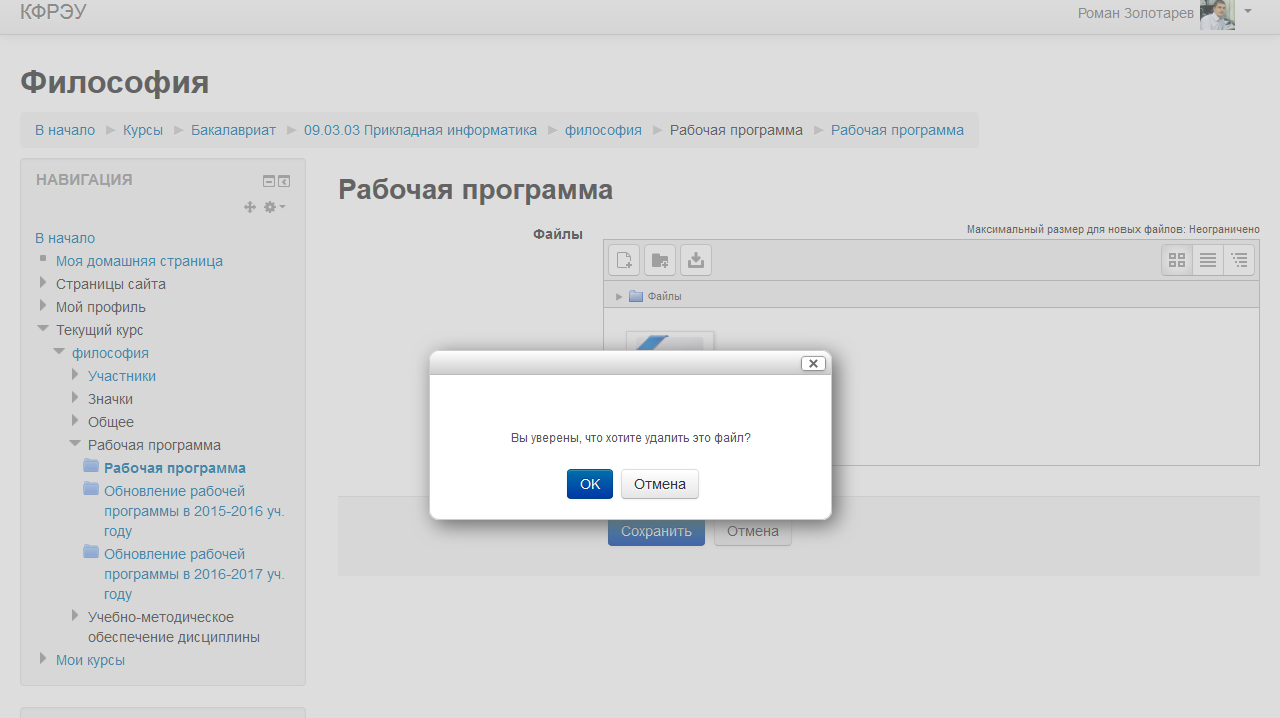 